ZONDAG 18 Augustusi 2021Kinderboerderij PietersheimStuur uw inschrijving naar......Secretariaat: Elke Konings, Daalstraat 52   B-3680 Maaseik Email: Elke.konings@telenet.be
Naam van de hond: ………………………………………………………………………………………………………Geslacht: ………………   Tatnr / Chip: ………………………………………..….	Ras:……………………………………Stamboeknummer:…………………………………………………Geboortedatum: …………………………………………………….Fokker:…………………………………………………………………………Voorjager:………………………………………………………………Eigenaar: ……………………………………………………………….Adres: ………………………………………………………………………………………………………………………………..Tel. of E-mail: ………………………………………………………Ondergetekende, verklaart zich te onderwerpen aan de reglementen van het organiserend bestuur en van de gebruikelijke officiële instanties. Het bestuur kan niet aansprakelijk gesteld worden voor gebeurlijke ongevallen.  Datum:……………………………………….					Handtekening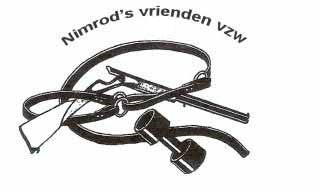 Inschrijvingsformulier proevenwedstrijden Nimrodsvrienden  LanakenFormulaire d’inscription aux concours d’épreuve  Lanaken.Betaling :  leden : 30 € per hond / niet-leden : 35 € per hondEten ter plaatse: Ik wens eveneens te reserveren voor het eten ter plaatse, aan 15 euro/persoon en betaal de som van ……..euro voor …………personen samen met mijn inschrijving. Indien U nu al weet dat U ter plaatse een maaltijd zal bestellen; gelieve dit op voorhand door te geven. Zo hebben wij een idee van het aantal te bestellen maaltijden.Les chiens ayant subi la caudectomie à une date ultérieure du 1er janvier 2006 ne pourront pas participer aux concours en Belgique.
Sur toute inscription non payée sera appliqué le règlement de la Forfeit-list.Honden die gecoupeerd zijn  na 1 januari 2006 kunnen niet deelnemen aan wedstrijden op het Belgische grondgebied.
Op elke niet betaalde inschrijving zal het reglement van de Forfeit-list worden toegepast.